CONSEJO NACIONAL DE ÁREAS PROTEGIDAS -CONAP-PLAN DE SIMPLIFICACIÓN DE TRÁMITES Y REQUISITOS ADMINISTRATIVOS 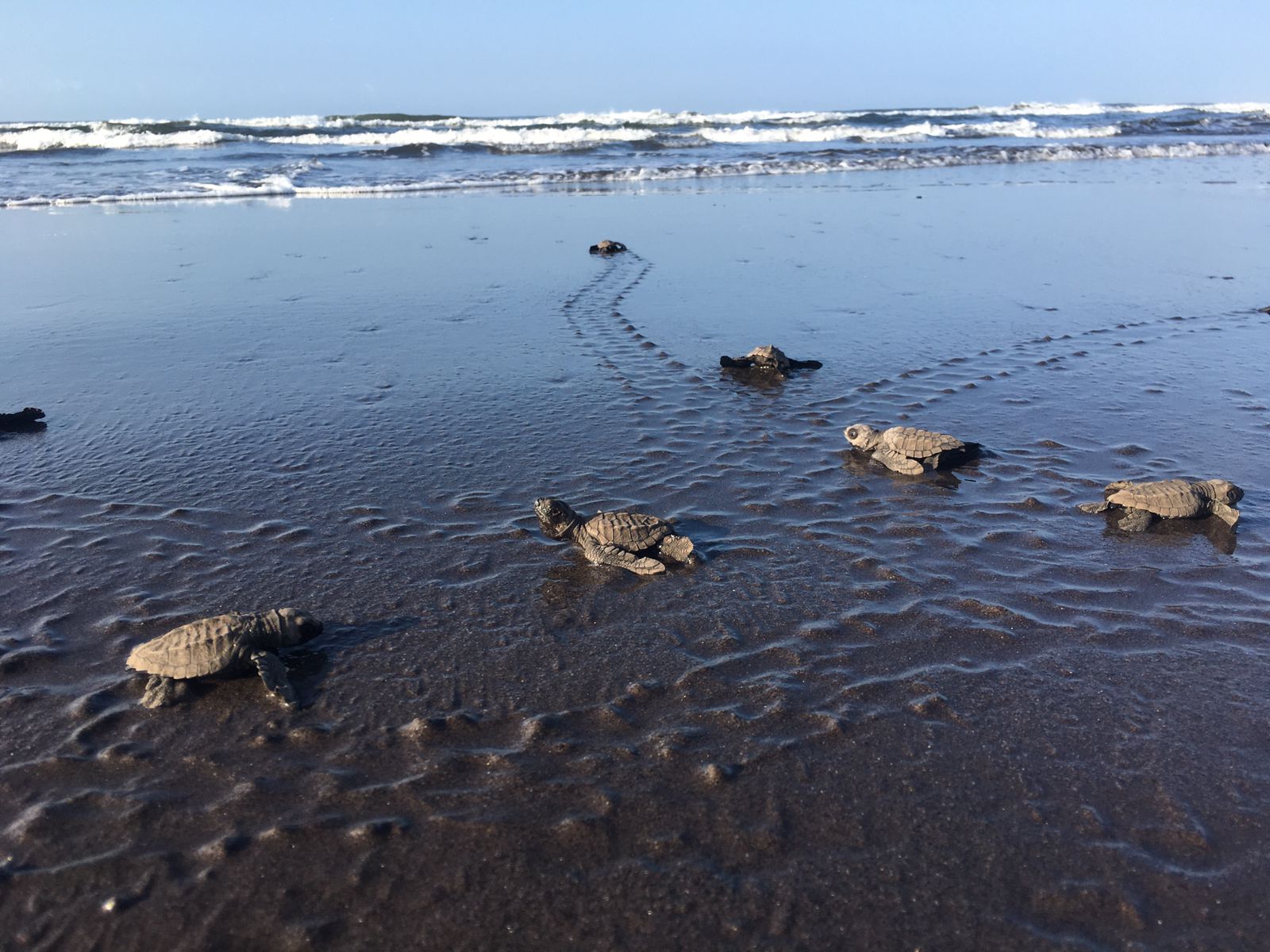 2022ÍNDICEPRESENTACIÓNLa necesidad de abordar los procesos de simplificación como orientación de las iniciativas de mejora y transformación de las administraciones públicas está presente en el LEY PARA LA SIMPLIFICACIÓN DE REQUISITOS Y TRÁMITES ADMINISTRATIVOS, DECRETO NÚMERO 5-2021, DEL CONGRESO DE LA REPÚBLICA DE GUATEMALA.El sector público y sus entidades cuentan con recursos financieros, humanos y de infraestructura limitados que es necesario optimizar; por tanto, los esfuerzos en la simplificación de requisitos y trámites administrativos, deben orientarse a generar un mayor impacto en los usuarios. El conjunto de trámites de una dependencia o entidad puede ser muy amplio, por lo que es muy costosa e inviable en el corto plazo la simplificación del total de los trámites que aplica; por ello, es necesario realizar un conjunto de actividades que permitan jerarquizar los trámites de acuerdo a su nivel de impacto y relevancia, de modo que se puedan elaborar propuestas de simplificación de los trámites identificados como prioritarios.En este sentido el Consejo Nacional de Áreas Protegida presenta el Plan de Simplificación de Requisitos y Trámites Administrativos, el cual se basó en la guía metodológica, desarrollada por la Comisión Presidencial de Gobierno Abierto y Electrónico, este documento tiene como objetivo orientar a la entidad en donde se deben centralizar esfuerzos en la simplificación de procedimientos administrativos que soportan la gestión de los trámites.MARCO LEGALCONSTITUCIÓN POLÍTICA DE LA REPÚBLICA DE GUATEMALAArtículo 1.- Protección a la Persona. El Estado de Guatemala se organiza para proteger a la persona y a la familia; su fin supremo es la realización del bien común.  Artículo 5.- Libertad de acción. Toda persona tiene derecho a hacer lo que la ley no prohíbe; no está obligada a acatar órdenes que no estén basadas en ley y emitidas conforme a ella. Tampoco podrá ser perseguida ni molestada por sus opiniones o por actos que no impliquen infracción a la misma.  Artículo 28.- Derecho de petición. Los habitantes de la República de Guatemala tienen derecho a dirigir, individual o colectivamente, peticiones a la autoridad, la que está obligada a tramitarlas y deberá resolverlas conforme a la ley. En materia administrativa el término para resolver las peticiones y notificar las resoluciones no podrá exceder de treinta días. En materia fiscal, para impugnar resoluciones administrativas en los expedientes que se originen en reparos o ajustes por cualquier tributo, no se exigirá al contribuyente el pago previo del impuesto o garantía alguna. Artículo 29.- Libre acceso a tribunales y dependencias del Estado. Toda persona tiene libre acceso a los tribunales, dependencias y oficinas del Estado, para ejercer sus acciones y hacer valer sus derechos de conformidad con la ley. Los extranjeros únicamente podrán acudir a la vía diplomática en caso de denegación de justicia. No se califica como tal, el solo hecho de que el fallo sea contrario a sus intereses y en todo caso, deben haberse agotado los recursos legales que establecen las leyes guatemaltecas. Artículo 30.- Publicidad de los actos administrativos. Todos los actos de la administración son públicos. Los interesados tienen derecho a obtener, en cualquier tiempo, informes, copias, reproducciones y certificaciones que soliciten y la exhibición de los expedientes que deseen consultar, salvo que se trate de asuntos militares o diplomáticos de seguridad nacional, o de datos suministrados por particulares bajo garantía de confidencia.Artículo 31.- Acceso a archivos y registros estatales. Toda persona tiene el derecho de conocer lo que de ella conste en archivos, fichas o cualquier otra forma de registros estatales, y la finalidad a que se dedica esta información, así como a corrección, rectificación y actualización. Quedan prohibidos los registros y archivos de filiación política, excepto los propios de las autoridades electorales y de los partidos políticos.Artículo 119.- Obligaciones del Estado. Son obligaciones fundamentales del Estado:  n. Crear las condiciones adecuadas para promover la inversión de capitales nacionales y extranjeros.  LEY DEL ORGANISMO EJECUTIVO, DECRETO 114-97 DEL CONGRESO DE LA REPÚBLICA DE GUATEMALAEn el artículo 4 establece que el fin supremo del Estado es el bien común y las funciones del Organismo Ejecutivo han de ejercitarse en orden a su consecución y con arreglo a los principios de solidaridad, subsidiariedad, transparencia, probidad, eficacia, eficiencia, descentralización y participación ciudadana.LEY DE LO CONTENCIOSO ADMINISTRATIVO, DECRETO NÚMERO 119-96, DEL CONGRESO DE LA REPÚBLICA DE GUATEMALAArtículo 1. DERECHO DE PETICIÓN. Las peticiones que se dirijan a funcionarios o empleados de la administración pública, deberán ser resueltas y notificadas dentro del plazo de treinta días, contados a partir de la fecha en que haya concluido el procedimiento administrativo. El órgano administrativo que reciba la petición, al darle trámite deberá señalar las diligencias que se realizarán para la formación del expediente. Al realizarse la última de ellas, las actuaciones estarán en estado de resolver para el efecto de lo ordenado en el párrafo precedente. Los órganos administrativos deberán elaborar y mantener un listado de requisitos que los particulares deberán cumplir en las solicitudes que les formulen. Las peticiones que se planteen ante los órganos de la administración pública se harán ante la autoridad que tenga competencia para conocer y resolver. Cuando se hagan por escrito, la dependencia anotará día y hora de presentaciónArtículo 2. PRINCIPIOS. Los expedientes administrativos deberán impulsarse de oficio, se formalizarán por escrito, observándose el derecho de defensa y asegurando la celeridad, sencillez y eficacia del trámite. La actuación administrativa será gratuita. Artículo 3. FORMA. Las resoluciones administrativas serán emitidas por autoridad competente, con cita de las normas legales o reglamentarias en que se fundamenta. Es prohibido tomar como resolución los dictámenes que haya emitido un órgano de asesoría técnica o legal. Las resoluciones serán notificadas a los interesados personalmente citándolos para el efecto; o por correo que certifique la recepción de la cédula de notificación. Para continuar el trámite deberá constar, fehacientemente, que el o los interesados fueron debidamente notificados con referencia expresa de lugar, forma, día y hLEY PARA LA SIMPLIFICACIÓN DE REQUISITOS Y TRÁMITES ADMINISTRATIVOS, DECRETO NÚMERO 5-2021, DEL CONGRESO DE LA REPÚBLICA DE GUATEMALAArtículo 1. Objeto. La presente ley tiene por objeto modernizar la gestión administrativa por medio de la simplificación, agilización y digitalización de trámites administrativos, utilizando las tecnologías de la información y comunicación para facilitar la interacción entre personas individuales o jurídicas y dependencias del Estado. Artículo 2. Ámbito de aplicación. La presente ley es aplicable a todos los trámites administrativos que se gestionen en las dependencias del Organismo Ejecutivo. El Organismo Judicial, Organismo Legislativo, Municipalidades u otras entidades autónomas, semiautónomas o descentralizadas podrán aplicar cualquier disposición contenida en la presente ley por decisión de su autoridad máxima.LEY DE ÁREAS PROTEGIDAS, DECRETO NÚMERO 4-89 DEL CONGRESO DE LA REPÚBLICA DE GUATEMALAArtículo 59. Creación del consejo nacional de áreas protegidas.Se crea el Consejo Nacional de Áreas Protegidas, con personalidad jurídica que depende directamente de la Presidencia de la República, cuya denominación abreviada en esta ley es "CONAP" o simplemente el Consejo, como el órgano máximo de dirección y coordinación del Sistema Guatemalteco de Áreas Protegidas (SIGAP) creado por esta misma ley, con jurisdicción en todo el territorio nacional, sus costas marítimas y su espacio aéreo. Tendrá autonomía funcional y su presupuesto estará integrado por una asignación anual del Estado y el producto de las donaciones específicas particulares, países amigos, organismos y entidades internacionales.Artículo 69, literales a), b) y d), en su parte conducente. Atribuciones del CONAP. Las atribuciones del Consejo Nacional de Áreas Protegidas son:a). Formular las políticas y estrategias de conservación, protección y mejoramiento del patrimonio natural de la Nación por medio del Sistema Guatemalteco de Áreas Protegidas (SIGAP).b) Aprobar los reglamentos y las normas de funcionamiento del Sistema Guatemalteco de Áreas Protegidas (SIGAP).d) Aprobar su plan estratégico institucional, sus planes y programas anuales de trabajo y su presupuesto anual.REGLAMENTO DE LA LEY DE ÁREAS PROTEGIDAS, ACUERDO GUBERNATIVO No. 759-90Artículo 89. Normas del SIGAP.Corresponde al CONAP, aprobar las normas de organización y funcionamiento del Sistema Guatemalteco de Áreas Protegidas, las cuales deberán ser elaboradas por la Secretaría Ejecutiva del mismo.Artículo 90. Normas del CONAP.El CONAP aprobará todas las normas internas de organización, funcionamiento y manuales operativos que le fueren sometidos a su conocimiento por la Secretaría Ejecutiva del mismo.MARCO INSTITUCIONALMISIÓNPropiciar e impulsar la conservación de Áreas Protegidas y la Diversidad Biológica, planificando, coordinando e implementando las políticas y modelos de conservación necesarios, trabajando conjuntamente con otros actores, contribuyendo al crecimiento y desarrollo sostenible del país.VISIÓNEn el año 2032 el Consejo Nacional de Áreas Protegidas es la institución reconocida por su trabajo efectivo en asegurar la conservación y el uso sostenible de las áreas protegidas y la diversidad biológica, contribuyendo con el desarrollo del patrimonio natural y calidad de vida de la nación.OBJETIVOSDe acuerdo con el Artículo 62 de la Ley de Áreas Protegidas, Decreto 4-89, los objetivos del Consejo Nacional de Áreas Protegidas son:Asegurar el funcionamiento óptimo de los procesos ecológicos esenciales y de los sistemas naturales vitales para beneficio de todos los guatemaltecos.   Lograr la conservación de la diversidad genética de flora y fauna silvestre del país.   Alcanzar la capacidad de una utilización sostenida de las especies y ecosistemas en todo el territorio nacional.   Defender y preservar el patrimonio natural de la nación.   Establecer las áreas protegidas necesarias en el territorio nacional, con carácter de utilidad pública e interés social.   SERVICIOS QUE BRINDA LA DEPENDENCIACon el fin de determinar los servicios que el Consejo Nacional de Áreas Protegidas -CONAP- brinda a la población guatemalteca, se realizó el inventario de servicios dirigidos a usuarios externos, los cuales son:Cuadro 1. Listado de servicios dirigidos a usuarios externos.Fuente: Consejo Nacional de Áreas Protegidas -CONAP-, 2021.PROCESO DE SIMPLIFICACIÓN DE REQUISITOS Y TRÁMITES ADMINISTRATIVOSEn el marco de la Ley para la Simplificación de Requisitos y Trámites Administrativos, aprobada a través del Decreto Número 5-2021 del Congreso de la República, misma que entró en vigencia el 31 de agosto del 2021, el Consejo Nacional de Áreas Protegidas -CONAP- inició el Proceso de Sistematización y Automatización Institucional que consiste en la mejora de los servicios y trámites que se realizan en la institución, a través de la incorporación de los sistemas y las tecnologías de la información.En función de lo establecido en el Artículo 42, Planificación institucional “…todas las dependencias deberán ajustar sus procedimientos administrativos, planes y políticas internas a las disposiciones de esta Ley. Para el efecto, deberán crear un plan de simplificación de trámites y servicios administrativos en un plazo de seis meses e incluir dentro de sus presupuestos el monto necesario para la adquisición de software y hardware que sirva para la simplificación y  automatización de los procesos…”, para ello, se tiene prevista la ejecución del presente plan que tiene como objetivo general servir como guía para el desarrollo de las actividades que conlleva el desarrollo del Proceso de Sistematización y Automatización Institucional en el Consejo Nacional de Áreas Protegidas, para el período comprendido de marzo a agosto de 2022. La ejecución del mismo permitirá:Presentar la situación actual de la prestación de servicios que el Consejo Nacional de Áreas Protegidas ofrece a la población guatemalteca.Identificar los procesos prioritarios que necesitan ser simplificados a agosto de 2022.Determinar la inversión requerida para llevar a cabo la simplificación de procesos prioritarios.PLANIFICACIÓNDe acuerdo al Artículo 34 de la Ley para la Simplificación de Requisitos y Trámites Administrativos, la Comisión Presidencial de Gobierno Abierto y Electrónico es el encargado de impulsar la simplificación de trámites administrativos. Derivado de ello, la Secretaría Ejecutiva del CONAP conformó al Equipo Multidisciplinario para el seguimiento a esta Ley, que está integrado por un representante de las Direcciones de Unidad de Asuntos Jurídicos, Unidad de Administración Financiera, Unidad de Asuntos Técnicos, Dirección Administrativa, Dirección de Recursos Humanos, Dirección de Tecnologías de la Información y liderado por el representante de la Unidad de Planificación. El Equipo Multidisciplinario fue capacitado por la Comisión Presidencial de Gobierno Abierto y Electrónico.Una vez conformado el Equipo Multidisciplinario, se procede a realizar la planificación de las actividades a desarrollar durante el proceso de simplificación. Para elaborar el plan de trabajo se recomienda seguir los siguientes pasos:Establecer las etapas y las actividades específicas.Establecer el plazo en que debe ser desarrollado el proceso de simplificación y cada una de las actividades señaladas.Identificar los recursos humanos, financieros y tecnológicos con los que se cuenta para realizar las actividades.Identificar logros o metas esperadas, según avanza el trabajo.Incluir el plan del proceso de simplificación, actividades de seguimiento y evaluación, estableciendo las fechas que se revisará el avance del proceso, los indicadores y las herramientas, además de los responsables de desarrollarlas.Informar sobre el plan de trabajo a la autoridad superior de la entidad.DIAGNÓSTICO GENERALA continuación, se presentan los ejes que conforman el diagnóstico general del Consejo Nacional de Áreas Protegidas:En el diagnóstico legal se analizan dos grandes actividades: a) la identificación y consulta de todos los cuerpos normativos que afectan el desarrollo de cada proceso y requisitos, y b) Identificar para cada cuerpo normativo posibles incongruencias, vicios, contradicciones, ilegalidades e inconstitucionalidades en su relación con los procesos y requisitos del trámite intervenido.En el diagnóstico de tecnología, se analiza el estado actual en materia de las Tecnologías de la Información, lo cual determinará las áreas en las que la institución deberá invertir, tanto en sistemas electrónicos, equipo de cómputo, servicio de internet, infraestructura, seguridad informática y ciberseguridad, entre otros.En el diagnóstico de infraestructura, se analizan las actividades tanto de la sede central y regionales, donde las personas o instituciones hacen sus consultas o trámites por medio de una ventanilla única para atención e ingreso de gestiones según las capacidades establecidas. Existen en funcionamiento 10 ventanillas más distribuidas a nivel nacional ubicadas en las oficinas de las Direcciones regionales.En el diagnóstico de recursos humanos, para que la simplificación de procedimientos administrativos sea eficaz e integral, es importante conocer las capacidades del personal involucrado en el procedimiento. De este modo se podrán fortalecer y mejorar sus habilidades en beneficio del objetivo de simplificación y optimización. La información sobre las capacidades del personal permitirá diseñar un plan de capacitación integral complementario con el fin de reforzar los puntos débiles.Los objetivos planteados en esta fase son:Identificar las habilidades y destrezas del personal.Detectar futuras necesidades de capacitación.Identificar personas que puedan ejercer las funciones de orientadores o gestores del procedimiento administrativo.En las capacitaciones es necesario sensibilizar sobre la importancia de la simplificación administrativa, el servicio al ciudadano y la gestión del cambio.DIAGNÓSTICO LEGALLa Constitución Política de la República de Guatemala, establece que los funcionarios son depositarios de la autoridad, responsables legalmente por su conducta oficial, sujetos a la ley y jamás superiores a ella. En su artículo 64. Patrimonio natural. Se declara de interés nacional la conservación, protección y mejoramiento del patrimonio natural de la Nación. El Estado fomentará la creación de parques nacionales, reservas y refugios naturales, los cuales son inalienables. Una ley garantizará su protección y la de la fauna y la flora que en ellos exista. El Decreto 4-89 del Congreso de la República, Ley de Áreas Protegidas, el cual en artículo 1. Interés nacional. La vida silvestre es parte integrante del patrimonio natural de los guatemaltecos y, por lo tanto, se declara de interés nacional su restauración, protección, conservación y manejo en áreas debidamente planificadas. Desde el momento que entró en vigencia la Ley de Áreas Protegidas, el Consejo Nacional de Áreas Protegidas -CONAP-, como máxima autoridad del SIGAP con base al artículo 69 literal b) tiene por mandato legal la competencia de la aprobación de los normativos de funcionamiento del SIGAP.  Por lo que se tienen aprobados hasta el día de hoy por el Consejo de CONAP políticas, manuales, estrategias, reglamentos, normativos, procedimientos que han servido para fortalecer el buen funcionamiento del Sistema Guatemalteco de Áreas Protegidas -SIGAP-. De conformidad con el artículo 9 de la Ley para la Simplificación de Requisitos y Trámites Administrativos, que indica:  “Los usuarios únicamente deberán cumplir con los requisitos y/o procedimientos que se encuentren vigentes al momento en que inició la gestión del trámite administrativo y no podrán ser afectados por reformas o modificaciones posteriores en el procedimiento.”, consideramos que el Consejo Nacional de Áreas Protegidas, en el ejercicio de las atribuciones conferidas en la Ley de Áreas Protegidas, y su respectivo Reglamento, conforme se avance en los diagnósticos de los procesos acorde a la planificación, deberá aprobar las modificaciones a las normas, acuerdos y resoluciones especializadas que haya dictado en aquellos trámites administrativos que se consideren sea pertinente y necesario a fin de ajustarlos a los principios y postulados contenidos en la Ley para la Simplificación de Requisitos y Trámites Administrativos, artículo 1, que señala:  “La presente Ley tiene por objeto modernizar la gestión administrativa por medio de la simplificación, agilización y digitalización de trámites administrativos, utilizando las tecnologías de la información y comunicación para facilitar la interacción entre personas individuales o jurídicas y dependencias del Estado.”Lo anteriormente expuesto, en concordancia con lo establecido en la Ley del Organismo Judicial, que contiene los preceptos fundamentales que son las normas generales de aplicación, interpretación e integración del ordenamiento jurídico guatemalteco, en el artículo 13 que estipula: “Las disposiciones especiales de las leyes prevalecen sobre las disposiciones generales de la misma o de otras leyes.”.DIAGNOSTICO DE TECNOLOGÍAEn aspectos generales el CONAP ha realizado evaluaciones técnicas de forma periódica para verificar el estado y avance en materia de las Tecnologías de la Información, estas evaluaciones han determinado las áreas prioritarias en las que la institución debe de invertir para llevar a cabo este plan. Los aspectos que más resaltan son los siguientes: Sistemas electrónicos: actualmente se tienen más de 12 sistemas internos y externos, así como 9 portales web que son administrados por la DTEI, sin embargo, es necesario realizar una reingeniería para generar un solo sistema que responda al proceso de automatización. Equipo de cómputo: cerca del 65% del equipo de cómputo ha superado su tiempo de vida útil por lo que es necesario trabajar en el reemplazo del mismo a corto plazo. Servicio de internet: a excepción de la oficina de Regional de Petén y las oficinas centrales, las oficinas regionales no cuentan con servicio de Internet de banda ancha y en algunos casos no se cuenta con esa cobertura, como lo es el caso de la Regional de las Verapaces.Infraestructura: se cuenta con un Data Center (centro de datos) propio, sin embargo, el mismo cuenta con un tiempo de vida de 10 años, por lo que la estrategia actual es la contratación de infraestructura en nube (cloud computing) para poder migrar todos los servicios a este tipo de tecnología. Cableado estructurado: actualmente el edificio central y la oficina Regional de Petén son las únicas sedes que cuenta con una infraestructura de cableado estructurado, el resto no ha podido ser cubierto.Seguridad informática y ciberseguridad: se cuenta con Firewall (cortafuegos) de alto rendimiento de la marca Checkpoint, sin embargo, este solo funciona a nivel central, es necesario replicarlo en todas las oficinas regionales. Adicionalmente, se cuenta con la herramienta de Antivirus el cual.Personal IT: Se identifica que la Dirección de Tecnologías de la Información debe contar con personal para atender los soportes que se solicitarán a través de la implementación del sistema electrónico, así como, la contratación de personal especializado en programación para dar soporte y continuidad a los sistemas que se desarrollen.   Cuadro 2. Sistemas y portales web publicados, por Unidad Administrativa responsable.Fuente: Consejo Nacional de Áreas Protegidas -CONAP-, 2021.DIAGNÓSTICO DE INFRAESTRUCTURAEl Consejo Nacional de Áreas Protegidas desarrolla sus funciones actualmente desconcentrando sus actividades según ubicaciones a nivel nacional por medio de oficinas denominadas Direcciones Regionales, a través de las cuales la población a nivel nacional puede gestionar los diversos trámites relacionados a las acciones sustantivas y mandatos de ley que otorga a la Institución.  Actualmente las actividades centrales se concentran en la sede ubicada en zona 1 del municipio de Guatemala, departamento de Guatemala, en esta locación se encuentra una ventanilla única para atención e ingreso de gestiones según las capacidades establecidas. De igual forma se encuentran en funcionamiento 10 ventanillas más distribuidas a nivel nacional ubicadas en las oficinas de las Dirección Regionales, mismas que gestionan la generalidad de servicios que presta la Institución y en algunas se registran expedientes específicos según la actividad recurrente de acuerdo con las características de cada área. Cuadro 3. Nombre y ubicación de las sedes del CONAP a nivel nacional.Fuente: Consejo Nacional de Áreas Protegidas -CONAP-, 2021.En la sede central ubicada en el municipio de Guatemala, departamento de Guatemala la ventanilla única de atención a usuarios de los servicios que presta la Institución, se ubica en el 6to. nivel del Edificio IPM, con un espacio destinado exclusivamente para sus actividades, mismo que es independiente y tiene capacidad para albergar a 2 personas para atención, el mobiliario y equipo de oficina se encuentra en buen estado, así como la infraestructura que integra la oficina descrita, el equipo de cómputo ha sobrepasado su vida útil siendo necesario su reemplazo.El espacio de espera está destinado para albergar a 5 personas sentadas y 2 de pie, en la extensión del área común del nivel, teniendo capacidad para la atención de 2 personas a la vez, según el tipo de expediente que se gestione.En las 10 sedes ubicadas en oficinas regionales, las ventanillas únicas de atención a usuarios, se ubican en un espacio destinado para la atención a visitantes, en la totalidad de estas se encuentran ubicadas en el primer ambiente de entrada a las instalaciones, con el propósito que los usuarios no ingresen a oficinas destinadas para usuarios. El mobiliario y equipo de oficina se encuentra en regular estado, siendo necesario su reemplazo. La infraestructura que alberga estas oficinas se encuentra en buenas condiciones, considerando que son instalaciones en un 90% arrendadas cuyo mantenimiento es realizado por el propietario del inmueble. El equipo de cómputo ha sobrepasado su vida útil siendo imprescindible su reemplazo, con el propósito que tengan capacidad para integrarse a sistemas remotos y soportar diversas acciones de control.Se despliega la siguiente matriz con información detallada del proceso de diagnóstico en la que se encuentran las instalaciones:Cuadro 4. Información general de las sedes del CONAP y personal de Ventanilla única. Fuente: Consejo Nacional de Áreas Protegidas -CONAP-, 2021.Cuadro 5. Estado actual del mobiliario y equipo de Ventanilla Única por sede regional.Fuente: Consejo Nacional de Áreas Protegidas -CONAP-, 2021.Cuadro 6. Estado actual de la infraestructura asignada a Ventanilla Única por sede regionalFuente: Consejo Nacional de Áreas Protegidas -CONAP-, 2021.Cuadro 7. Estado del equipo de cómputo asignado a Ventanilla Única por sede regional.Fuente: Consejo Nacional de Áreas Protegidas -CONAP-, 2021.Cuadro 8. Detalle de la capacidad de atención en Ventanilla Única por sede regional.Fuente: Consejo Nacional de Áreas Protegidas -CONAP-, 2021.DIAGNÓSTICO DE RECURSOS HUMANOSEsta función se está atendiendo con base a lo que mandata el Reglamento Orgánico Interno -ROI- y Manual de Organización y Funciones y Descripción y Especificaciones de Puestos del Consejo Nacional de Áreas Protegidas -CONAP-, proporcionando datos y documentos actualizados de los colaboradores, siempre y cuando se respeten las normas vigentes en cuanto a la protección y respeto de los mismos.En atención a la Ley, se efectuarán capacitaciones a los colaboradores para la anuencia de dicho proceso, el cual tiene como objetivo buscar la eliminación de exigencias y formalidades que se consideren innecesarias en los procesos administrativos, tal es el caso de los requisitos y/o pasos de la tramitación con el propósito de elevar la calidad del servicio y mejora en la atención a la ciudadanía e institucionalidad, mismas acciones que propendan a la especialización del talento humano y la aplicación de las normas vigentes.Actualmente se cuenta con 951 colaboradores que laboran o prestan sus servicios dentro de las diferentes unidades administrativas que conforman el Consejo Nacional de Áreas Protegidas -CONAP- y el objetivo principal de la institución es que sean capacitados con el fin de ser más autosuficientes y continuar con la búsqueda de la automatización de las tareas logrando un alto grado de optimización en la eficiencia, eficacia y calidad de los servicios producidos en función de los propósitos institucionales. A continuación, se describen los puestos nominales o servicio activos a la presente fecha los cuales se encuentran en los diferentes centros de costos y renglones de gastos del Grupo 0 “Servicios Personales”:Cuadro 9. Personal asignado por unidad administrativa, tipo de renglón y puesto nominal.Fuente: Consejo Nacional de Áreas Protegidas -CONAP-, 2021.REDISEÑOPara iniciar con esta etapa se procedió a realizar el inventario de procedimientos para identificar los servicios que se brindan a la población guatemalteca. Posteriormente se realizará la priorización de trámites para identificar los trámites con los que se iniciará el proceso de simplificación en el CONAP.De acuerdo con las variables establecidas, para la selección de trámites a simplificar, y con el fin de reducir en la medida de lo posible tiempos, requisitos y recursos, sin alterar el objetivo por el cual fueron creados, se iniciará con el rediseño de cada uno, con apoyo de las unidades administrativas involucradas.INVENTARIO DE PROCEDIMIENTOS: Se llevó a cabo la recopilación de información para elaborar el inventario de procedimientos actual de la institución, el cual contó con los insumos de las unidades administrativas involucradas en procesos en atención a usuarios externos, asimismo se desarrolló un inventario de normativa actual, en el cual se recopiló las bases legales y normas que rigen los procesos actuales (listado descrito en numeral 2.4.). Adicionalmente, se llevó a cabo la recopilación de formularios, formas y documentos actuales que se utilizan para llevar a cabo los procesos mismos que serán publicados en el portal institucional a finales de febrero del presente año.PRIORIZACIÓN DE TRÁMITES:Respecto a la priorización de trámites a simplificar, aún se está en recopilación de información de los mismos por parte de las Direcciones regionales del CONAP, asimismo se puede indicar que dentro de las variables a tomar en cuenta para determinar cuales se simplificarán, están las siguientes:Grado de servicio directo a la misión de la institución	Grado de consecución de los objetivos estratégicos de la institución	Grado de utilización por la población	Mayor facilidad para su proceso de reducción de tiempo y/o interacciones	Mayores costos para el usuario y/o dependencia	Grado de utilización por la poblaciónTiempo de respuesta	Número de quejas y reclamosImpacto en una o varias actividades económicas	Impacto políticoREDISEÑO DE PROCEDIMIENTOS:Para el rediseño de procedimientos, es necesario determinar el tiempo y los recursos que se necesitan para llevarlos a cabo. Por ello es importante conocer a fondo el desarrollo de los mismos, a la vez, el resultado de la aplicación de los criterios de priorización determinará los procedimientos a simplificar a corto plazo. Los involucrados en el desarrollo de los procedimientos serán los encargados de realizar en conjunto con el Equipo Multidisciplinario la simplificación de los mismos.IMPLEMENTACIÓN, MONITOREO Y EVALUACIÓNRespecto a las acciones desarrolladas para la implementación, monitoreo y evaluación del proceso, se detallan las siguientes:BANCARIZACIÓNEn la Primera fase de implementación correspondiente al Ejercicio fiscal 2021, se han realizado e implementado acciones, las cuales catalogamos de forma exitosa vinculadas a la Modernización Institucional establecidas en el Plan Estratégico Institucional del CONAP, incluyendo actividades referentes a implementar procesos que otorguen transparencia en la administración de los recursos por tal motivo el Departamento de Tesorería de la Unidad de Administración Financiera requiere el servicio de cobro por cuenta ajena a favor del Consejo Nacional de Áreas Protegidas, con el propósito de continuar con la operatividad del proceso de cobro bancario de los servicios prestados, Con esa solicitud el Departamento de Compras de la Dirección Administrativa elabora las condiciones de la oferta y especificaciones técnicas para realizar la publicación en el Sistema de Guatecompras del concurso público para recibir ofertas electrónicas del servicio de cobro por cuenta ajena, logrando exitosamente la adjudicación el día 03 de agosto de 2021, con el BANCO DE DESARROLLO RURAL, S.A., quien fue adjudicada por haber ofertado las condiciones requeridas por la Institución y cumplido con los requisitos establecidos en el proceso.Con el Proveedor adjudicado la Tesorería de la UDAF solicita la autorización de formas 63-A2 Recibo de Ingresos Varios Electrónicos ante la Contraloría General de Cuentas, el día 25 de agosto de 2021, dirigido al Contralor General de Cuentas, con fecha 27 de agosto de 2021, se remite oficio al Licenciado Sergio Aragón Secaida Jefe del Departamento de Formas Oficiales, requiriendo Resolución para uso e impresión de los formularios 63-A2 Recibo de Ingresos Varios Electrónicos, y con estas acciones se suscribe Convenio de prestación de servicios de cobro por cuenta ajena, entre el Banco de Desarrollo Rural, S.A.con la implementación del proceso de bancarización y para finalizar el procedimiento administrativo con fecha 8 de octubre de 2021 se emite la Resolución F.O.-ES-188-2021 Gestión: 601632 de la Secretaría General de la Contraloría General de Cuentas, la cual resuelve autorizar forma 63-A2 “Recibo de Ingresos Varios” Electrónico en formato ORIGINAL, ORIGINAL Y DUPLICADO, ORIGINAL, para ser emitido del rango de numeración 001 al 500,000 sin serie según la solicitud.Como una última acción para dar inicio formal al procedimiento de bancarización implementado, se hace de conocimiento a todas áreas administrativas y centros de Costo a nivel Institucional y Regional que el día 10 de Noviembre del Ejercicio fiscal 2021 mediante Oficio EM-LSRTA 014-2021 Ref. ACDC-ac, se solicitan entregar todas las formas oficiales en físico utilizadas y no utilizadas y estás deben trasladarse de manera personal en el Departamento de Tesorería de la Administración Central a tardar el día 15 de noviembre del presente año, para realizar el Acta Administrativa correspondiente para rendición de cuentas; así también se les indica que la única entidad autorizada para emisión de formas Oficiales Electrónicas por parte de Contraloría General de Cuentas es el Banco de Desarrollo RURAL, BANRURAL. En los casos del Monumento Natural Semuc Champey y Parque Nacional Yaxhá-Nakúm-Naranjo, por esta ÚNICA vez se realiza la excepción de lo descrito anteriormente ya que de forma personalizada se estarán dando los lineamientos de trabajo, puesto a que por el momento no se puede utilizar las Cajas Banrural para la emisión de formas electrónicas.Para el ejercicio fiscal 2022, continuamos con la modalidad de pago autorizada por Contraloría General de Cuentas en utilizar las Formas Oficiales Electrónicas 63A2 de la 1 a la 500,000; por medio de la bancarización, con la particularidad que para el presente año 2022 como segunda fase en la implementación de la actualización la Dirección de Tecnologías de la Información continúa desarrollando el nuevo sistema que servirá para enlazar el sistema del Banco Banrural con el del Consejo Nacional de Áreas Protegidas y permitir al CONAP prestar un servicio más personalizado y sin ningún inconveniente a los usuarios. Así también estamos a la espera de la confirmación del Banco BANRURAL para uso de las cajas Banrural que se implementaran en áreas cercanas a los parques, para que de forma definitiva se utilice al 100% la Autorización de las formas electrónicas autorizadas por parte de la Contraloría General de Cuentas.FIRMA ELECTRÓNICA:En el año 2021, se realizaron gestiones administrativas para la adquisición de firmas electrónicas avanzadas para el personal involucrado en procesos en atención a usuarios externos. Actualmente se cuenta con un aproximado del 35% del personal con firma electrónica avanzada, se plantea que en el año 2022 cubrir al resto del personal institucional.MEJORA CONTINUA Y SOSTENIBILIDAD DEL PLAN DE SIMPLIFICACIÓN Y REQUISITOS Y TRÁMITES ADMINISTRATIVOSUna de las herramientas que guían este proceso de simplificación es la de mejora continua porque afirma la potencialidad de la capacidad operativa del aparato estatal, así como el incremento de los niveles de calidad de los servicios. Entendiendo que un proceso de mejora continua es la actividad de analizar los procesos que se usan dentro de una organización o administración, revisarlos y realizar adecuaciones para minimizar los errores de forma permanente.La mejora en la calidad de los servicios que este Consejo presta a la población pretende sentar sus bases en el logro de un alto nivel de satisfacción y participación de la ciudadanía guatemalteca; para ello es importante incorporar en las entidades, prácticas y herramientas de mejora continua y otras orientadas a la sostenibilidad de los procesos de reforma. Un proceso de mejora continua se inicia a partir de un cambio de mentalidad, hábitos, técnicas a nivel de empleados, impulsados por los funcionarios o directivos y apoyados por las Autoridades de la Entidad. El enfoque de mejora continua contempla cuatro pasos que son tomados de la metodología P-H-V-A (Plan-Do-Check-Act), del ciclo de Deming que deben desarrollarse como un hábito dentro de la Institución. A continuación, se detallan las actividades en cada fase del ciclo:Figura 1. Ciclo de mejora continua.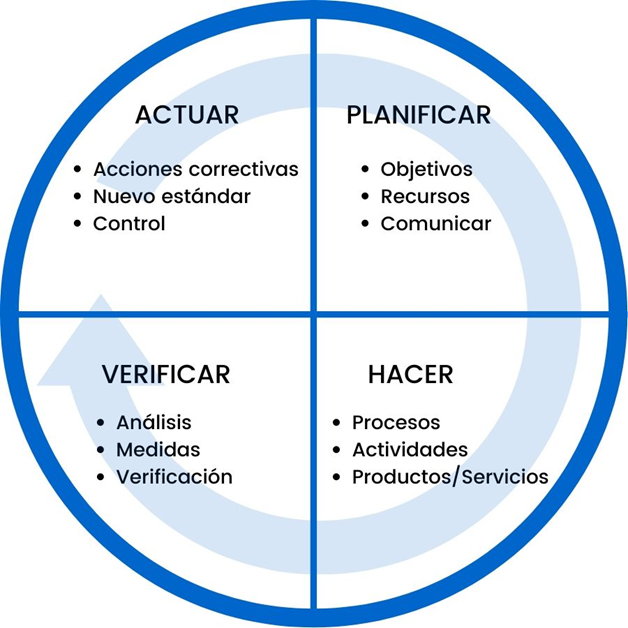 Fuente: Consejo Nacional de Áreas Protegidas -CONAP-, 2021.En secuencia lógica al proceso de mejora continua, se describen factores de cambio que inciden de forma tácita al emprendimiento y desarrollo del plan:Figura 2. Factores de cambio del ciclo de mejora continua.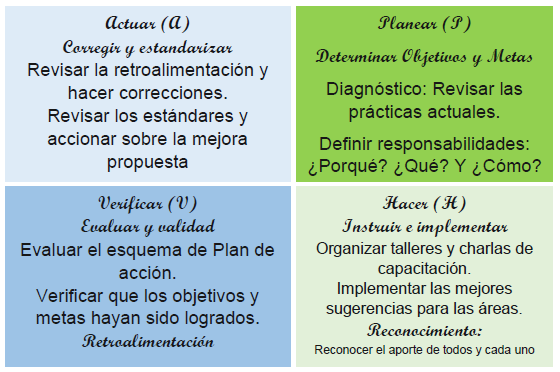 Fuente: Consejo Nacional de Áreas Protegidas -CONAP-, 2021.Una vez implementado los procesos de simplificación, se les debe dar continuidad, utilizando herramientas que lo consoliden y fortalezcan evitando retrocesos.Entre estas herramientas se encuentran las siguientes:Documentar el proceso de simplificación: Es indispensable que el proceso se encuentre documentado y medido adecuadamente (a partir de una línea de base) para permitir evaluaciones periódicas internas y externas como las que se han señalado en la etapa previa.Difusión: Una vez llevada a cabo la reforma es importante dar a conocer al personal y al público usuario las mejoras, los beneficios y las características más amigables del procedimiento administrativo simplificado, de manera que éstos las conozcan y se conviertan en fiscalizadores ante posibles retrocesos en la calidad del servicio.Reglamentar el procedimiento administrativo: La idea es normalizar los procedimientos reformados, impidiendo de esta manera que futuras acciones atenten contra el avance alcanzado. En tal sentido, debe expedirse la norma que reglamente los procedimientos rediseñados y adecuarse el manual de procedimientos de la Entidad o en su defecto otros instrumentos de gestión, de ser el caso.PRESUPUESTOSe contempla el fortalecimiento institucional a través de la adquisición del equipo, software y la infraestructura tecnológica, así como, de la incorporación del recurso humano necesario para el diseño, desarrollo e implementación de los sistemas electrónicos, bases de datos y herramientas que permitan al CONAP gestionar todos sus expedientes de forma digital. Esta inversión se trabajará bajo los principios de la legalidad y cumplimiento de la ley y normas vigentes, la no redundancia y eliminación de requisitos innecesarios, la gestión electrónica a través del uso de la bancarización de servicios y la implementación de la firma electrónica, la trazabilidad de las gestiones y servicios y los procesos de control de los mismos, y por último pero no menos importante, la sostenibilidad del proyecto, a través de un estudio que determine un incremento al costo actual de los servicios a través del libro tarifario pero con la visión de mejora del servicio y la reducción de tiempos de respuesta.    Se pretende invertir en la contratación de personal, desarrolladores y personal técnico para la Dirección de Tecnologías de la Información, para elaborar el diseño, desarrollo e implementación del plan piloto del Sistema Electrónico de CONAP, priorizando al menos 5 procesos que serán analizados y consensuados con el CONAP. Los servicios priorizados deben cumplir con las fases de: a) Solicitud, b) Recepción, c) Providencia, d) Análisis técnico y jurídico, e) Enmiendas (de ser necesarias), y, f) Resolución; cuando aplique contendrán etapas de: g) Actualización, h) Monitoreo, i) Inspección o reinspección, j) suspensión, k) Cancelación anticipada, cancelación definitiva, l) Cierre y entrega de finiquito. Se debe adquirir el equipo, servicios de nube y software necesario para la implementación del plan piloto del proyecto de automatización. En las oficinas centrales y regionales del CONAP actualizadas y modernas en materia de tecnologías de la información, esto requiere invertir en renovar e implementar redes de cableado estructurado, así como, la contratación de un servicio de Internet mejorado.  En materia del fortalecimiento del Sistema Electrónico de Educación del CONAP, a través de la generación de material de capacitación sobre el sistema electrónico de automatización para usuarios internos y externos.Cuadro 10. Cuadro de necesidades para el cumplimiento de la Ley de Simplificación.Fuente: Consejo Nacional de Áreas Protegidas -CONAP-, 2021.Como parte de las adquisiciones del Ejercicio fiscal 2021 y en base al requerimiento del cuadro anterior a través de la modalidad de compra Cotización denominada ADQUISICIÓN DE COMPUTADORAS DE ESCRITORIO Y COMPUTADORAS PORTÁTILES PARA OFICINAS CENTRALES Y REGIONALES DEL CONSEJO NACIONAL DE ÁREAS PROTEGIDAS por un valor Q. 763,500.00 se adjudica el Evento el Proveedor “DATAFLEX, S.A.”, según contrato 36-2021 y su Acuerdo Administrativo de Aprobación AC-EV-2021-111”, tomando en consideración para el presente ejercicio fiscal se buscarán las disponibilidades presupuestarias y financieras para cubrir parte de los gastos programados en cumplimiento a la Ley de Simplificación de Trámites.CRONOGRAMA DE TRABAJO (Según la Ley)A continuación, se presentan las actividades que se han programado para llevar a cabo el proceso de implementación de la Ley para la Simplificación de Requisitos y Trámites Administrativos: Cuadro 11. Cronograma de trabajo.Fuente: Consejo Nacional de Áreas Protegidas -CONAP-, 2021.SISTEMA DE SEGUIMIENTORespecto a los sistemas de seguimiento, se tiene contemplado realizar evaluaciones semestrales para verificar la funcionalidad de los procedimientos simplificados, adicionalmente, implementar encuestas de evaluación a los servicios que se brindan por parte de los usuarios.ANEXOSDOCUMENTO DE APROBACIÓN DEL PLAN DE SIMPLIFICACIÓN DE TRÁMITES Y SERVICIOS ADMINISTRATIVOS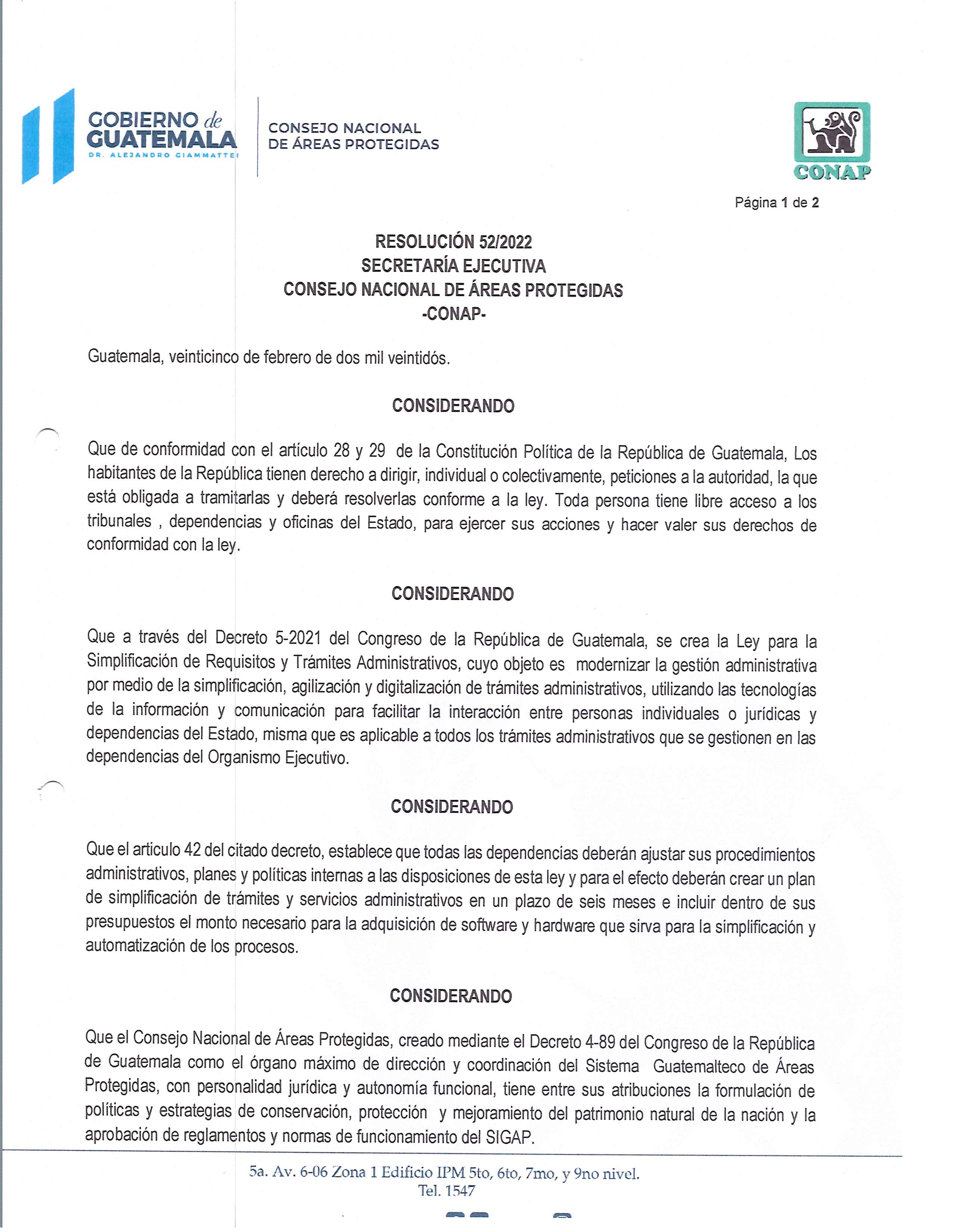 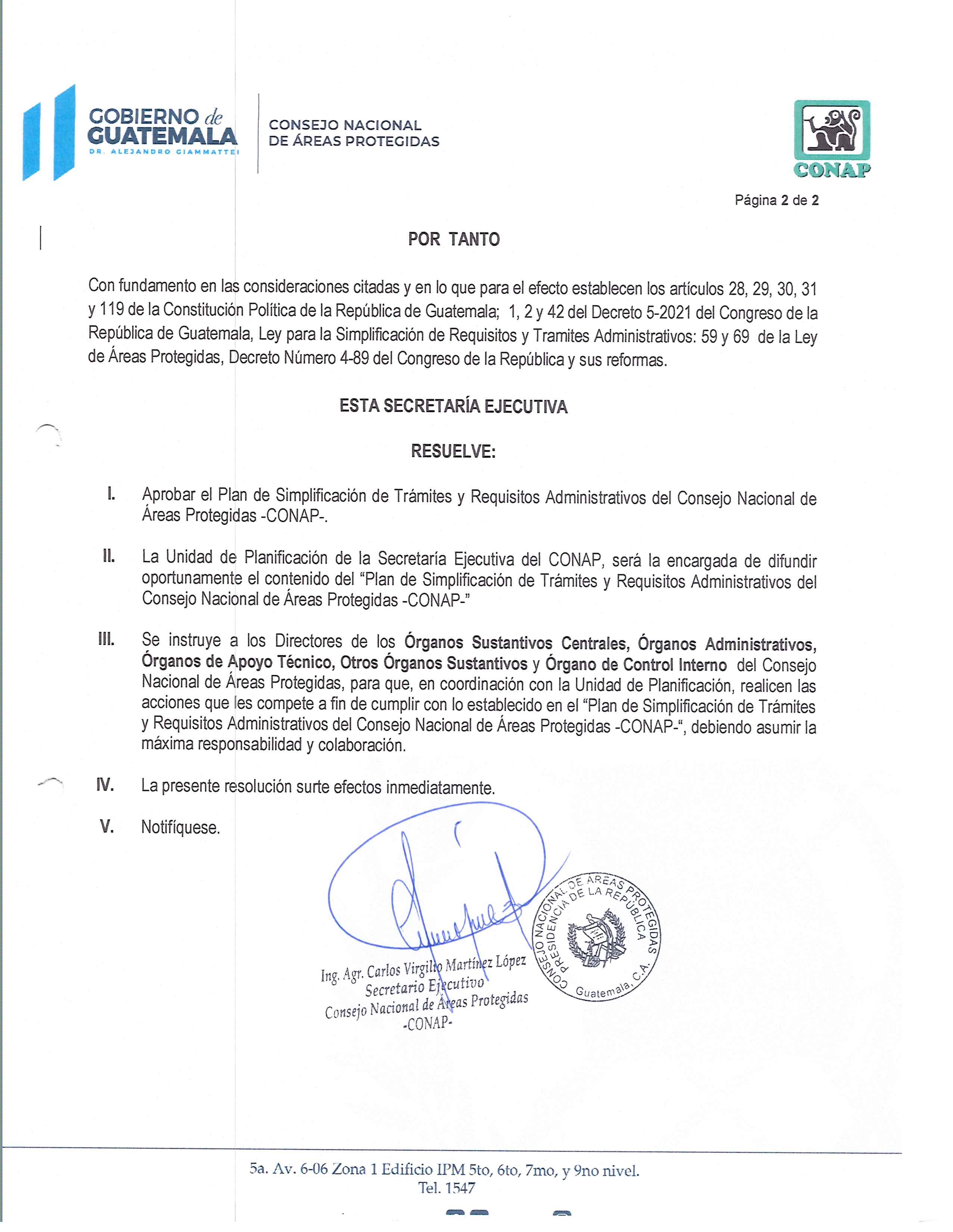 No.Nombre1Ingreso al Programa de Compensación para la Conservación2Opinión técnica Institucional con relación a instrumentos de evaluación ambiental.3Inscripción de investigadores individuales y jurídicos4Actualización del registro investigadores individuales y jurídicos5Licencias de Investigación6Licencia de colecta7Guía de transporte8Permiso de exportación de flora y fauna silvestre9Permiso y/o certificado de exportación / importación CITES10Certificado de exportación / importación NO CITES11Inscripción de organizaciones no gubernamentales conservacionistas12Constancia de ubicación geográfica y mapa13Solicitud de Información Pública14Inscripción al registro del SIGAP de nuevas áreas protegidas15Actualización y/o Modificación al registro del SIGAP de áreas protegidas16Cancelación del registro del SIGAP de áreas protegidas voluntarias17Aprobación de planes maestros de áreas protegidas18Aprobación de estudios técnicos para la propuesta de áreas protegidas19Aprobación de planes operativos anuales de áreas protegidas20Solicitud para coadministración, gestión compartida y administración conjunta de áreas protegidas y otras áreas de importancia del SIGAP21Solicitud de suscripción de instrumentos de cooperación22Solicitud de otras Instituciones de Gobierno con relación a asentamientos humanos en áreas protegidas23Inscripción de regentes forestales24Renovación y/o Actualización del registro de regentes forestales25Inscripción de empresas comercializadoras de flora maderable26Actualización de registro de empresas comercializadoras de flora maderable27Licencia para el Manejo de Flora Maderable con fines comerciales28Licencia para el Manejo de Flora Maderable con fines no comerciales29Atención a proyectos de Incentivos Forestales en áreas del SIGAP30Inscripción de Colecciones de Vida Silvestre31Inscripción de personas individuales y jurídicas que se dedican a la reproducción y comercialización de Vida Silvestre32Inscripción de regentes de vida silvestre33Inscripción de Cazadores34Licencias de Caza35Inscripción de tortugarios36Inscripción de Parlameros37Plan de Gestión y Manejo de Visitantes38Licencia y/o permisos para prestación de servicios para visitantes39Atención a denuncias40Requerimientos del Ministerio Público y Organismo Judicial41Convenios en función de la Política de Asentamientos HumanosNombre del sistemaObjetoAcrónimoUA responsableSistema de Información de Seguridad y Justicia AmbientalRegistrar todos los eventos relacionados con delitos ambientalesSISJADirección de Manejo de Bosques y Vida SilvestreSistema de Información de Seguridad y Justicia AmbientalRegistrar todos los eventos relacionados con delitos ambientales de forma móvilSISJAAppDirección de Manejo de Bosques y Vida SilvestreSistema de Información Marino Costero de la BiodiversidadSIMBioDirección fortalecimiento SIGAPAvistamiento de cetáceosRegistrar eventos relacionados con avistamientos de cetáceosCetáceosDirección fortalecimiento SIGAPAvistamiento de cetáceosRegistrar eventos relacionados con avistamientos de cetáceos de forma móvilCetaceosAppDirección fortalecimiento SIGAPBase de Datos RRHHSistema de administración del personalRRHHDirección de Recursos HumanosSolicitudesDiversos servicios de la Dirección de Recursos HumanosRRHHDirección de Recursos HumanosEvaluación de DesempeñoDirección de Recursos HumanosCorreo InstitucionalSistema de administración del correo institucionalMailDirección Tecnologías de la InformaciónMódulo de Gestión Administrativo Financiero -MGAF-Sistema para administrar solicitudes administrativas y financieras de la instituciónMGAFDirección AdministrativaSistema de Tesorería -SisTesoreriaSistema financiero institucionalTesoreríaDirección FinancieroSolicitud de VehículoVehículoDirección AdministrativaVentanilla ÚnicaSistema de expedientes que ingresan a CONAPVUDirección de Manejo de Bosques y Vida SilvestreManejo Forestal/ Vida SilvestreSistema de expedientes de la Dirección de Manejo de Bosques y Vida SilvestreMF/VSDirección de Manejo de Bosques y Vida SilvestreMonitoreo de IncendiosDirección de Manejo de Bosques y Vida SilvestrePermisos Certificados CITES Flora MaderableSistema público para consultar permisos de exportación CITESCITESDirección de Manejo de Bosques y Vida SilvestreDenunciasMódulo para realizar denuncias sobre delitos relacionados con el ambiente en Áreas ProtegidasDenunciasUnidad de Asuntos JurídicosKOHA (centro de documentación)Portal para el centro de documentaciónDirección de educación para el DesarrolloTurismo SIGAPPortal web de las áreas protegidas y sus rutas para el turismoDirección de desarrollo del SIGAPPortal institucional de CONAPPortal web institucionalUnidad de Comunicación SocialDictamen de Extracción no Perjudicial (DEnP)Portal web de información relacionado a aprovechamientos forestalesDENPDirección de Manejo de Bosques y Vida SilvestreRegentes ForestalesSistema electrónico para el registro de regentes forestalesDirección de Manejo de Bosques y Vida SilvestreSistema Nacional de Información sobre Diversidad Biológica de GuatemalaSistema electrónico con información de colecciones y bases de datos de la diversidad biológica del paísSNIBgtDirección de Valoración y Conservación de la DBPaíses MegadiversosPortal web de los países megadiversosMegadiversosDirección de Valoración y Conservación de la DBSistema de educación en línea del CONAPSistema e-learning y capacitación del CONAPEduCONAPDirección de educación para el DesarrolloPortal del Proyecto Consolidación del SIGAPPortal web del proyecto de consolidación del Sistema Guatemalteco de Áreas ProtegidasKFWProyecto Consolidación del SIGAPSistema Electrónico del CONAPSistema para implementar la ley de simplificación de trámitesECONAPDirección de Tecnologías de la InformaciónNo.Dirección RegionalDirección (ubicación)1Metropolitana36 Av. 01-11 zona 07 colonia Toledo Ciudad de Guatemala.2Altiplano Central16 Calle 6-29 Zona 2 Barrio San Bartolo, Sololá3Altiplano Occidental42 Av. 1C-28 Lote 96 Zona 8, Residenciales Luisa Fernanda, Quetzaltenango4Nor OccidenteCantón Chuscaj Zona 4 Municipio de Chiantla, frente a los campos de fútbol5Las Verapaces3ra Calle y 11av. Zona 1 Parque Las Victorias Cobán6Nororiente0 calle 9a avenida Puerto Barrios, Izabal7Oriente5ta Ave. 4-40 Zona 2 Barrio La Reforma Edificio de Obras Públicas, Zacapa8Sur Orientekm 119.5 carretera interamericana ruta hacia el Salvador (a un costado restaurante Las Charcas), Jutiapa, Jutiapa9Costa Sur4a. Avenida C 1-15 Zona 1 de la Cabecera de Retalhuleu10PeténCalle Litoral del Lago 05 calle -01 avenida zona 01, San Benito , Petén.11Sede Central5ta. Avenida 6-06 Zona 1, Guatemala, GuatemalaÍtemDirección RegionalCuenta conVentanilla ÚnicaDimensión metros cuadradosNo. personasasignadasÍtemDirección RegionalCuenta conVentanilla ÚnicaDimensión metros cuadradosNo. personasasignadas1Oficinas CentralesSi822VerapacesSi1023Costa SurSi414PeténSi2025Altiplano OccidentalSi1126Sur OrienteSi917NororienteSi418OrienteSi1629MetropolitanaSi16110Altiplano CentralSi24211NoroccidenteSi122ÍtemDirección RegionalEstado del mobiliario y equipo de oficinaEstado del mobiliario y equipo de oficinaEstado del mobiliario y equipo de oficinaÍtemDirección RegionalBuen estadoRegular estadoMal estado1Oficinas CentralesX2VerapacesX3Costa SurX4PeténX5Altiplano OccidentalX6Sur OrienteX7NororienteX8OrienteX9MetropolitanaX10Altiplano CentralX11NoroccidenteXÍtemDirección RegionalEstado de la infraestructuraEstado de la infraestructuraEstado de la infraestructuraÍtemDirección RegionalBuen estadoRegular estadoMal estado1Oficinas CentralesX2VerapacesX3Costa SurX4PeténX5Altiplano OccidentalX6Sur OrienteX7NororienteX8OrienteX9MetropolitanaX10Altiplano CentralX11NoroccidenteXÍtemDirección RegionalEstado del equipo de cómputo Estado del equipo de cómputo Estado del equipo de cómputo ÍtemDirección RegionalBuen EstadoRegular EstadoMal Estado1Oficinas CentralesX2VerapacesX3Costa SurX4PeténX5Altiplano OccidentalX6Sur OrienteX7NororienteX8OrienteX9MetropolitanaX10Altiplano CentralX11NoroccidenteXÍtemDirección RegionalEspacio de espera capacidad de personas Capacidad de atención cantidad de personas ÍtemDirección RegionalEspacio de espera capacidad de personas Capacidad de atención cantidad de personas 1Oficinas Centrales422Verapaces223Costa Sur314Petén315Altiplano Occidental626Sur Oriente627Nororiente228Oriente429Metropolitana5110Altiplano Central2211Noroccidente42No.Centro de costoRenglónPuesto nominal o servicioAdministrativoTécnicoOperativoJurídicoGuardarecursosTotal1Secretaria Ejecutiva´011Profesional III1000011Secretaria Ejecutiva´011Secretario de CONAP1000011Secretaria Ejecutiva´011Secretario Ejecutivo V1000011Secretaria Ejecutiva´029Servicios Profesionales En Secretaria Ejecutiva1001021Secretaria Ejecutiva´029Servicios Técnicos En Asuntos Jurídicos0001012Subsecretaria Ejecutiva´011Sub Secretario de CONAP1000012Subsecretaria Ejecutiva´031Auxiliar  Misceláneo1000013Dirección Administrativa´011Profesional I1000013Dirección Administrativa´011Técnico III2000023Dirección Administrativa´011Técnico III0010013Dirección Administrativa´011Trabajador Especializado III0040043Dirección Administrativa´011Trabajador Operativo III0010013Dirección Administrativa´021Analista De Compras1000013Dirección Administrativa´021Auxiliar Administrativa1000013Dirección Administrativa´021Encargado De Inventario Y Almacén1000013Dirección Administrativa´021Encargado De Transportes1000013Dirección Administrativa´022Director Ejecutivo IV1000013Dirección Administrativa´022Sub-Director Ejecutivo II1000013Dirección Administrativa´029Servicios Profesionales Administrativos2000023Dirección Administrativa´029Servicios Técnicos Administrativos3000033Dirección Administrativa´031Auxiliar  Misceláneo0300033Dirección Administrativa´031Auxiliar  Misceláneo0040044Dirección De Análisis Geoespacial´011Asesor Profesional Especializado IV0100014Dirección De Análisis Geoespacial´011Director Técnico II0100014Dirección De Análisis Geoespacial´029Servicios Técnicos Administrativos1000014Dirección De Análisis Geoespacial´029Servicios Técnicos En Análisis Geoespacial0200025Dirección De Desarrollo Del Sistema Guatemalteco De Áreas Protegidas -SIGAP-´011Trabajador Especializado III1000015Dirección De Desarrollo Del Sistema Guatemalteco De Áreas Protegidas -SIGAP-´011Asesor Profesional Especializado II0300035Dirección De Desarrollo Del Sistema Guatemalteco De Áreas Protegidas -SIGAP-´011Asistente Profesional IV0100015Dirección De Desarrollo Del Sistema Guatemalteco De Áreas Protegidas -SIGAP-´021Encargado De Ordenamiento Territorial0100015Dirección De Desarrollo Del Sistema Guatemalteco De Áreas Protegidas -SIGAP-´022Director Ejecutivo III0100015Dirección De Desarrollo Del Sistema Guatemalteco De Áreas Protegidas -SIGAP-´029Servicios Técnicos Para El Desarrollo Del SIGAP0100015Dirección De Desarrollo Del Sistema Guatemalteco De Áreas Protegidas -SIGAP-´029Servicios Profesionales Para El Desarrollo Del SIGAP0300036Dirección De Educación Para El Desarrollo Sostenible´011Secretario Ejecutivo V1000016Dirección De Educación Para El Desarrollo Sostenible´022Director Ejecutivo III0100016Dirección De Educación Para El Desarrollo Sostenible´029Servicios Técnicos Administrativos1000016Dirección De Educación Para El Desarrollo Sostenible´029Servicios Profesionales En Educación Para El Desarrollo Sostenible0100016Dirección De Educación Para El Desarrollo Sostenible´031Auxiliar  Misceláneo0100017Dirección De Gestión Ambiental´011Asesor Profesional Especializado II0100017Dirección De Gestión Ambiental´011Asistente Profesional IV0100017Dirección De Gestión Ambiental´022Sub-Director Ejecutivo II0100017Dirección De Gestión Ambiental´029Servicios Profesionales En Gestión Ambiental0200027Dirección De Gestión Ambiental´031Auxiliar  Misceláneo2000028Dirección De Manejo De Bosques Y Vida Silvestre´011Secretario Ejecutivo I1000018Dirección De Manejo De Bosques Y Vida Silvestre´011Trabajador Especializado III1000018Dirección De Manejo De Bosques Y Vida Silvestre´011Asesor Profesional Especializado II0100018Dirección De Manejo De Bosques Y Vida Silvestre´011Asistente Profesional IV0200028Dirección De Manejo De Bosques Y Vida Silvestre´011Profesional I0100018Dirección De Manejo De Bosques Y Vida Silvestre´011Técnico III0300038Dirección De Manejo De Bosques Y Vida Silvestre´022Director Ejecutivo III0200028Dirección De Manejo De Bosques Y Vida Silvestre´029Servicios Técnicos Administrativos1000018Dirección De Manejo De Bosques Y Vida Silvestre´029Servicios Profesionales En Manejo De Bosques Y Vida Silvestre0100018Dirección De Manejo De Bosques Y Vida Silvestre´029Servicios Técnicos En Manejo De Bosques0200028Dirección De Manejo De Bosques Y Vida Silvestre´029Servicios Técnicos En Manejo De Bosques Y Vida Silvestre0100018Dirección De Manejo De Bosques Y Vida Silvestre´031Auxiliar  Misceláneo5000059Dirección De Recursos Humanos´011Asesor Profesional Especializado II3000039Dirección De Recursos Humanos´011Sub Director Técnico II1000019Dirección De Recursos Humanos´021Analista De Presupuesto1000019Dirección De Recursos Humanos´021Analista De Recursos Humanos1000019Dirección De Recursos Humanos´021Analista De Sueldos1000019Dirección De Recursos Humanos´029Servicios Técnicos En Recursos Humanos1000019Dirección De Recursos Humanos´029Servicios Profesionales En Asesoría Jurídica Laboral0001019Dirección De Recursos Humanos´031Auxiliar  Misceláneo30000310Dirección De Tecnologías De La Información´011Asistente Profesional IV01000110Dirección De Tecnologías De La Información´022Director Ejecutivo III01000110Dirección De Tecnologías De La Información´029Servicios Técnicos En Tecnologías De La Información03000310Dirección De Tecnologías De La Información´031Auxiliar  Misceláneo20000211Dirección De Valoración Y Conservación De La Diversidad Biológica´011Trabajador Especializado III10000111Dirección De Valoración Y Conservación De La Diversidad Biológica´022Director Ejecutivo III01000111Dirección De Valoración Y Conservación De La Diversidad Biológica´029Servicios Profesionales En Valoración Y Conservación De La Diversidad Biológica02000212Proyecto De Consolidación Del SIGAP -KfW-´022Director Ejecutivo III01000112Proyecto De Consolidación Del SIGAP -KfW-´081Profesional Experto10000112Proyecto De Consolidación Del SIGAP -KfW-´081Administrativo30000312Proyecto De Consolidación Del SIGAP -KfW-´081Operativo00100112Proyecto De Consolidación Del SIGAP -KfW-´081Profesional09000912Proyecto De Consolidación Del SIGAP -KfW-´081Técnico Especializado0110001113Unidad De Administración Financiera -Udaf-´011Asistente Profesional Jefe20000213Unidad De Administración Financiera -Udaf-´021Analista De Sueldos10000113Unidad De Administración Financiera -Udaf-´021Auxiliar Financiero10000113Unidad De Administración Financiera -Udaf-´021Encargado De Contabilidad10000113Unidad De Administración Financiera -Udaf-´021Encargado Presupuesto10000113Unidad De Administración Financiera -Udaf-´022Director Ejecutivo IV10000113Unidad De Administración Financiera -Udaf-´031Servicios Técnicos Administrativos10000113Unidad De Administración Financiera -Udaf-´031Auxiliar  Misceláneo20000214Unidad De Asesoría Especifica Del Consejo´011Profesional I10000115Unidad De Asuntos Jurídicos´022Director Ejecutivo III00010115Unidad De Asuntos Jurídicos´022Sub-Director Ejecutivo III00010115Unidad De Asuntos Jurídicos´029Servicios Profesionales En Asuntos Jurídicos00010115Unidad De Asuntos Jurídicos´029Servicios Técnicos En Asuntos Jurídicos00050515Unidad De Asuntos Jurídicos´031Auxiliar  Misceláneo00010116Unidad De Asuntos Técnicos´011Asesor Profesional Especializado II01000116Unidad De Asuntos Técnicos´011Técnico III01000116Unidad De Asuntos Técnicos´022Director Ejecutivo IV01000116Unidad De Asuntos Técnicos´031Auxiliar Misceláneo20000217Unidad De Asuntos Técnicos Regionales´011Director Técnico II01000117Unidad De Asuntos Técnicos Regionales´029Servicios Técnicos Para El Desarrollo Del -SIGAP- 01000117Unidad De Asuntos Técnicos Regionales´031Auxiliar  Misceláneo10000118Unidad De Auditoria Interna -Udai-´022Sub-Director Ejecutivo II40000418Unidad De Auditoria Interna -Udai-´031Auxiliar  Misceláneo10000119Unidad De Cambio Climático -Ucc-´011Director Técnico II01000119Unidad De Cambio Climático -Ucc-´031Auxiliar  Misceláneo20000220Unidad De Comunicación Social, Relaciones Publicas Y Protocolo´011Asesor Profesional Especializado IV01000120Unidad De Comunicación Social, Relaciones Publicas Y Protocolo´029Servicios Profesionales En Comunicación Social, Relaciones Publicas Y Protocolo02000220Unidad De Comunicación Social, Relaciones Publicas Y Protocolo´029Servicios Técnicos En Comunicación Social, Relaciones Publicas Y Protocolo01000120Unidad De Comunicación Social, Relaciones Publicas Y Protocolo´031Auxiliar  Misceláneo10000121Unidad De Cooperación Nacional E Internacional´011Director Técnico II01000121Unidad De Cooperación Nacional E Internacional´011Servicios Profesionales En Relaciones Internacionales00010121Unidad De Cooperación Nacional E Internacional´011Servicios Profesionales En Relaciones Internacionales01000121Unidad De Cooperación Nacional E Internacional´011Auxiliar  Misceláneo10000122Unidad De Genero´011Técnico Profesional I10000122Unidad De Genero´011Asesor Profesional Especializado IV01000123Unidad De Información Publica´022Sub-Director Ejecutivo II10000124Unidad De Planificación -Up-´011Asesor Profesional Especializado II01000124Unidad De Planificación -Up-´011Trabajador Especializado III10000124Unidad De Planificación -Up-´022Director Ejecutivo III01000124Unidad De Planificación -Up-´029Servicios Profesionales En Planificación01000124Unidad De Planificación -Up-´029Servicios Técnicos En Planificación01000124Unidad De Planificación -Up-´031Auxiliar  Misceláneo10000125Unidad De Pueblos Indígenas Y Comunidades Locales´011Asesor Profesional Especializado II01000125Unidad De Pueblos Indígenas Y Comunidades Locales´011Director Técnico II01000125Unidad De Pueblos Indígenas Y Comunidades Locales´031Auxiliar  Misceláneo10000126Unidad Del Fondo Nacional Para La Conservación De La Naturaleza -Unifon-´011Trabajador Especializado III10000126Unidad Del Fondo Nacional Para La Conservación De La Naturaleza -Unifon-´021Encargado De Compras De La -Unifon-10000126Unidad Del Fondo Nacional Para La Conservación De La Naturaleza -Unifon-´031Auxiliar  Misceláneo10000126Unidad Del Fondo Nacional Para La Conservación De La Naturaleza -Unifon-´022Director Ejecutivo III01000127Dirección Regional Metropolitana´011Trabajador Especializado III00002227Dirección Regional Metropolitana´021Delegado Administrativo Regional Metropolitana10000127Dirección Regional Metropolitana´029Servicios Profesionales En Asuntos Jurídicos00040427Dirección Regional Metropolitana´029Servicios Profesionales En Manejo De Bosques Y Vida Silvestre 01000127Dirección Regional Metropolitana´029Servicios Técnicos En Gestión Ambiental01000127Dirección Regional Metropolitana´029Servicios Técnicos En Vida Silvestre01000127Dirección Regional Metropolitana´029Servicios Técnicos Para El Desarrollo Del -SIGAP- 01000127Dirección Regional Metropolitana´031Auxiliar  Misceláneo30000327Dirección Regional Metropolitana´031Bodeguero IV00002227Dirección Regional Metropolitana´031Peón Vigilante III00005527Dirección Regional Metropolitana´031Auxiliar  Misceláneo00100127Dirección Regional Metropolitana´031Auxiliar  Misceláneo01000128Dirección Regional Altiplano Central´011Trabajador Especializado III10000128Dirección Regional Altiplano Central´011Trabajador Especializado III0000131328Dirección Regional Altiplano Central´011Asesor Profesional Especializado II01000128Dirección Regional Altiplano Central´011Asistente Profesional IV03000328Dirección Regional Altiplano Central´011Técnico III02000228Dirección Regional Altiplano Central´021Delegado Administrativo Regional Altiplano Central 20000228Dirección Regional Altiplano Central´022Director Ejecutivo II01000128Dirección Regional Altiplano Central´029Servicios Profesionales En Asuntos Jurídicos00010128Dirección Regional Altiplano Central´029Servicios Profesionales Para El Desarrollo Del SIGAP01000128Dirección Regional Altiplano Central´029Servicios Técnicos Para El Desarrollo Del -SIGAP- 01000128Dirección Regional Altiplano Central´031Peón Vigilante III00008828Dirección Regional Altiplano Central´031Auxiliar  Misceláneo02020428Dirección Regional Altiplano Central´031Peón Vigilante IV00002229Dirección Regional Altiplano Occidental´011Trabajador Especializado III00107829Dirección Regional Altiplano Occidental´011Asesor Profesional Especializado II02010329Dirección Regional Altiplano Occidental´011Técnico III00100129Dirección Regional Altiplano Occidental´021Delegado Administrativo Regional Altiplano Occidental  10000129Dirección Regional Altiplano Occidental´022Director Ejecutivo II01000129Dirección Regional Altiplano Occidental´029Servicios Profesionales En Educación Para El Desarrollo Sostenible01000129Dirección Regional Altiplano Occidental´029Servicios Profesionales Para El Desarrollo Del -SIGAP-01000129Dirección Regional Altiplano Occidental´029Servicios Técnicos En Manejo De Bosques Y Vida Silvestre01000129Dirección Regional Altiplano Occidental´029Servicios Técnicos En Valoración Y Conservación De La Diversidad Biológica01000129Dirección Regional Altiplano Occidental´031Auxiliar  Misceláneo21000329Dirección Regional Altiplano Occidental´031Peón Vigilante III0000121230Dirección Regional Costa Sur´011Trabajador Especializado III00007730Dirección Regional Costa Sur´011Asesor Profesional Especializado II01000130Dirección Regional Costa Sur´011Asistente Profesional IV01000130Dirección Regional Costa Sur´021Delegada Administrativa Regional Costa Sur 10000130Dirección Regional Costa Sur´021Encargado Costa Sur01000130Dirección Regional Costa Sur´029Servicios Profesionales En Asuntos Jurídicos00010130Dirección Regional Costa Sur´031Peón Vigilante III00003330Dirección Regional Costa Sur´031Peón Vigilante V00001130Dirección Regional Costa Sur´031Auxiliar  Misceláneo01000131Dirección Regional Noroccidente´011Técnico III10000131Dirección Regional Noroccidente´011Trabajador Especializado III00002231Dirección Regional Noroccidente´011Asesor Profesional Especializado II01010231Dirección Regional Noroccidente´011Asistente Profesional IV01000131Dirección Regional Noroccidente´022Sub-Director Ejecutivo II01000131Dirección Regional Noroccidente´029Servicios Profesionales En Manejo De Bosques Y Vida Silvestre01000131Dirección Regional Noroccidente´029Servicios Profesionales Para El Desarrollo Del -SIGAP- 01000131Dirección Regional Noroccidente´029Servicios Técnicos Como Enlace Municipal01000131Dirección Regional Noroccidente´029Servicios Técnicos En Control Y Protección01000131Dirección Regional Noroccidente´029Servicios Técnicos Para El Desarrollo Del -SIGAP- 01000131Dirección Regional Noroccidente´031Auxiliar  Misceláneo11000231Dirección Regional Noroccidente´031Peón Vigilante III00009932Dirección Regional Verapaces´011Trabajador Especializado III1200182132Dirección Regional Verapaces´011Asesor Profesional Especializado II00010132Dirección Regional Verapaces´011Asistente Profesional IV02000232Dirección Regional Verapaces´011Técnico III01000132Dirección Regional Verapaces´021Delegado Administrativo Las Verapaces10000132Dirección Regional Verapaces´021Encargado De La Sub Regional Verapaces01000132Dirección Regional Verapaces´022Director Ejecutivo II01000132Dirección Regional Verapaces´031Servicios Profesional Para El Desarrollo Del SIGAP01000132Dirección Regional Verapaces´031Servicios Técnicos En Manejo De Bosques04000432Dirección Regional Verapaces´031Servicios Técnicos Para El Desarrollo Del SIGAP03000332Dirección Regional Verapaces´031Auxiliar  Misceláneo21000332Dirección Regional Verapaces´031Peón Vigilante III0010373833Dirección Regional Peten´011Profesional II10000133Dirección Regional Peten´011Trabajador Especializado III1796014517733Dirección Regional Peten´011Asesor Profesional Especializado II02020433Dirección Regional Peten´011Asistente Profesional IV03000333Dirección Regional Peten´011Director Técnico II01000133Dirección Regional Peten´011Secretario Ejecutivo V01000133Dirección Regional Peten´011Técnico III03000333Dirección Regional Peten´021Auxiliar De Cobro40000433Dirección Regional Peten´021Encargado Administrativo Financiero Peten10000133Dirección Regional Peten´021Encargado De Cobro Peten10000133Dirección Regional Peten´021Encargado De Inventario Peten10000133Dirección Regional Peten´021Encargado Del Parque Nacional Laguna Del Tigre-PNLT-01000133Dirección Regional Peten´022Director Ejecutivo III01000133Dirección Regional Peten´022Sub-Director Ejecutivo II05010633Dirección Regional Peten´022Sub-Director Ejecutivo III01000133Dirección Regional Peten´029Servicios Técnicos Administrativos10000133Dirección Regional Peten´029Servicios Técnicos En Almacén10000133Dirección Regional Peten´029Servicios Profesionales En Asuntos Jurídicos00030333Dirección Regional Peten´029Servicios Técnicos En Asuntos Jurídicos   00010133Dirección Regional Peten´029Servicios Profesionales En Asuntos De Genero01000133Dirección Regional Peten´029Servicios Profesionales En Asuntos Técnicos01000133Dirección Regional Peten´029Servicios Profesionales En Manejo De Bosques01000133Dirección Regional Peten´029Servicios Profesionales En Manejo De Bosques Y Vida Silvestre01000133Dirección Regional Peten´029Servicios Profesionales Para El Desarrollo Del -SIGAP-01000133Dirección Regional Peten´029Servicios Técnicos En Análisis Geoespacial04000433Dirección Regional Peten´029Servicios Técnicos En Asuntos Comunitarios 01000133Dirección Regional Peten´029Servicios Técnicos En Control Y Protección03000333Dirección Regional Peten´029Servicios Técnicos En Educación Ambiental03000333Dirección Regional Peten´029Servicios Técnicos En Extensionismo Rural06000633Dirección Regional Peten´029Servicios Técnicos En Gestión Ambiental05000533Dirección Regional Peten´029Servicios Técnicos En Manejo De Bosques03000333Dirección Regional Peten´029Servicios Técnicos En Manejo De Bosques Y Vida Silvestre04000433Dirección Regional Peten´029Servicios Técnicos En Prevención Y Manejo De Incendios Forestales01000133Dirección Regional Peten´029Servicios Técnicos En Pueblos Indígenas Y Comunidades Locales01000133Dirección Regional Peten´029Servicios Técnicos En Tecnologías De La Información01000133Dirección Regional Peten´029Servicios Técnicos En Turismo Sostenible Para El Desarrollo Del SIGAP01000133Dirección Regional Peten´029Servicios Técnicos En Ventanilla Única01000133Dirección Regional Peten´029Servicios Técnicos En Vida Silvestre01000133Dirección Regional Peten´029Servicios Técnicos Para El Desarrollo Del SIGAP08000833Dirección Regional Peten´031Auxiliar  Misceláneo2641003133Dirección Regional Peten´031Peón Vigilante III1019002033Dirección Regional Peten´031Bodeguero IV00003333Dirección Regional Peten´031Peón Vigilante III0100757633Dirección Regional Peten´031Peón Vigilante V00001134Dirección Regional Nororiente´011Trabajador Especializado III1090304034Dirección Regional Nororiente´011Asistente Profesional IV02010334Dirección Regional Nororiente´011Técnico III03000334Dirección Regional Nororiente´021Delegada Administrativa Nororiente 10000134Dirección Regional Nororiente´021Encargado Parque Nacional Rio Dulce01000134Dirección Regional Nororiente´022Director Ejecutivo II01000134Dirección Regional Nororiente´029Servicios Profesionales Para El Desarrollo Del -SIGAP-01000134Dirección Regional Nororiente´029Servicios Técnicos En Análisis Geoespacial01000134Dirección Regional Nororiente´029Servicios Técnicos En Control Y Protección01000134Dirección Regional Nororiente´029Servicios Técnicos En Manejo De Bosques Y Vida Silvestre01000134Dirección Regional Nororiente´029Servicios Técnicos En Manejo Forestal02000234Dirección Regional Nororiente´029Servicios Técnicos En Pueblos Indígenas Y Comunidades Locales01000134Dirección Regional Nororiente´029Servicios Técnicos En Recursos Hidrobiológicos01000134Dirección Regional Nororiente´029Servicios Técnicos Para El Desarrollo Del -SIGAP- 01000134Dirección Regional Nororiente´031Auxiliar  Misceláneo30000334Dirección Regional Nororiente´031Peón Vigilante III10007834Dirección Regional Nororiente´031Peón Vigilante IV00001134Dirección Regional Nororiente´031Bodeguero IV01000135Dirección Regional Oriente´011Trabajador Especializado III00003335Dirección Regional Oriente´021Encargado Administrativo  Oriente10000135Dirección Regional Oriente´022Director Ejecutivo II01000135Dirección Regional Oriente´029Servicios Profesionales En Control Y Prevención De Incendios Forestales01000135Dirección Regional Oriente´029Servicios Profesionales Para El Desarrollo Del SIGAP02000235Dirección Regional Oriente´029Servicios Técnicos En Control Y Protección01000135Dirección Regional Oriente´029Servicios Técnicos En Manejo De Bosques Y Vida Silvestre03000335Dirección Regional Oriente´029Servicios Técnicos En Manejo Forestal01000135Dirección Regional Oriente´029Servicios Técnicos Para El Desarrollo Del -SIGAP-01000135Dirección Regional Oriente´031Auxiliar  Misceláneo11000235Dirección Regional Oriente´031Bodeguero IV00002235Dirección Regional Oriente´031Peón Vigilante III0000202035Dirección Regional Oriente´031Peón Vigilante IV00001136Dirección Regional Suroriente´011Profesional I10000136Dirección Regional Suroriente´011Trabajador Especializado III0000191936Dirección Regional Suroriente´011Asesor Profesional Especializado II01000136Dirección Regional Suroriente´021Encargado De Sur-Oriente01000136Dirección Regional Suroriente´029Servicios Profesionales En Asuntos Jurídicos00010136Dirección Regional Suroriente´029Servicios Profesionales En Educación Ambiental01000136Dirección Regional Suroriente´029Servicios Profesionales Marino Costeros01000136Dirección Regional Suroriente´029Servicios Técnicos En Educación Para El Desarrollo Sostenible01000136Dirección Regional Suroriente´029Servicios Técnicos En Manejo De Bosques Y Vida Silvestre03000336Dirección Regional Suroriente´029Servicios Técnicos Para El Desarrollo Del -SIGAP- 01000136Dirección Regional Suroriente´031Auxiliar  Misceláneo21000336Dirección Regional Suroriente´031Peón Vigilante III00001010TotalTotalTotalTotal1652585033445951No.DetalleCantidadCosto aproximado año (Q)1Desarrolladores de software2 programadoresQ120,000.002Adquisición de servicio en la nube, seguridad informática.12 mesesQ100,000.003Correo electrónico Institucional (Gmail Business $10.80 USD/usuario/mes)550 cuentasQ500,000.004Computadoras de escritorio (Windows 10 profesional, 8GB RAM, monitor de 15 pulgadas, disco duro de 1 TB, procesador Intel i5 de última generación con UPS)300Q1,800,000.005Computadoras portátiles (pantalla de 15 pulgadas, Windows 10 profesional, 8GB RAM, disco duro de 1 TB, procesador Intel i5 de última generación con maletín tipo mochila)150900,000.006Instalación de red y servidores regionales10240,000.00TotalTotalTotalQ3,460,00.00TareaResponsableProgresoInicioFinFirma electrónicaFirma electrónicaFirma electrónicaFirma electrónicaFirma electrónicaSolicitud a Unidades y Direcciones Personal para Firma ElectrónicaUP91%25-6-211-7-21Depuración de Firmas (80 Máximo)Comisión50%27-6-216-7-21Solicitud a Unidades y Direcciones Personal para procesos externos33%25-6-2128-6-21Traslado de información a UAJ para dictamen de candidatos de firma electrónicaUP27-6-2129-6-21Traslado de dictamen de candidatos para firma electrónica a DTEI para solicitud de compraUAJTraslado a SECONAP de dictamen de la comisión sobre viabilidad de adquisición de la firma electrónicaUPReunión de directoresComisión21-9-2122-9-21Publicación de Formularios y/o solicitudes en página webComisión31-8-2128-2-22Creación de un plan de simplificación de trámites y servicios administrativosComisión31-8-2128-2-22Implementación de medios electrónicosComisión31-8-2130-8-22Implementación de sistemas que permitan la realización de trámites por medios electrónicosComisión31-8-2130-8-23Libro tarifarioLibro tarifarioLibro tarifarioLibro tarifarioLibro tarifarioActualización Libro TarifarioDIRECCIÓNES Y UNIDADES17-6-2122-6-21Modificación Libro TarifarioDTI23-6-2127-6-21Categorización y CodificaciónDTI Y UDAF28-6-213-7-21Servicios no contemplados4-7-218-7-21Verificación y aprobación del Contenido (Direcciones y Unidades Correspondientes)DIRECCIÓNES Y UNIDADESfechafechaElevar a Secretaría Ejecutiva para revisiónCOMISIÓNfechafechaAprobación del Honorable ConsejoSECONAPfechafechaNormativaNormativaNormativaNormativaNormativaInventario de Procesos y TrámitesTodos26-5-2122-9-21Revisión de la NormativafechafechaActualización de la NormativafechafechaCreación de la NormativafechafechaElevar a Secretaría Ejecutiva para revisiónfechafechaAprobación del Honorable ConsejofechafechaSistematización electrónicaSistematización electrónicaSistematización electrónicaSistematización electrónicaSistematización electrónicaFortalecimiento DTIfechafechaDiseño y elaboración técnica del sistemafechafechaPruebas y AjustesfechafechaImplementaciónfechafechaElaboración material didáctico para uso del sistemafechafechaCapacitación al personalfechafechaBancarizaciónBancarizaciónBancarizaciónBancarizaciónBancarizaciónElaboración de términos de referenciafechafechapresentación de propuesta a GuatecomprafechafechaAdjudicación de ProveedorfechafechaAutorización de CGC formato electrónicofechafechaImplementaciónfechafechaElaboración material didáctico para uso del sistemafechafechaCapacitación al personalfechafechaCapacitación al personalfechafecha